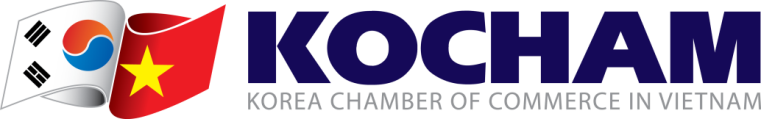 KOREA CHAMBER OF COMMERCE IN VIETNAMPOSITION PAPER AT ANNUAL VIETNAM BUSINESS FORUM 20171. Statutory overtime work hours limited to weekdaysAccording to the labor law currently enforced, the annual statutory overtime work is limited to 200 ~ 300 hours. In the new labor law to be enforced, the overtime work cannot exceed 12 hours a day, 400 hours a year. (Posted in the government website, currently under discussion.) However, employees tend to desire to work during weekends to earn more wage, and employers approve it. If the overtime work during weekends is not allowed, employees getting less wage desire to move to other companies that allow the overtime work during weekend. As a result, I would like to suggest that the annual statutory overtime work hours limitation be applied to only workdays. As overtime work hours during weekends depend on the voluntary decision, it would be fair to exclude them from the statutory overtime work limitation. 2. Clear indication of the social insurance benefitsAs of January 1st, 2018, the mandatory social insurance for foreign laborers is to be enforced. Once the enforcement is determined, as many foreign direct investment (FDI) companies showed their concerns over the soaring cost, what kind of benefits are available upon the occurrence of diseases, industrial disasters, or deaths of foreigners and whether the payers returning to their home countries after the social insurance payment are eligible for the benefit shall by clearly indicated, so that foreigners can make the payment with assurance. As foreign workers make a big social insurance payment, the social insurance benefits they properly deserve should be available to use.3. Setting up the minimum capital of the foreign direct investment (FDI) companyCurrently, excluding a couple of business fields (finance, real estate development, travel, and education), making exceptions of the Viet Nam foreign direct investment law application, there is no provision to address the legal minimum capital required for the establishment of the foreign direct investment (FDI) company. As a result, many Korean prospective investors have understanding that there is no minimum capital provision in preparation for entering the Viet Nam market, in reality, in the process of the investment permission application, the minimum capital requirement exist per Viet Nam region, business filed, personnel in charge.We need an action to help out Korea investors entering Viet Nam not to have this practical barriers in the capital set up, authorized to the investment approval review authority by the central government level with clear guidelines.For example, in the business field where the minimum capital provision does not exist, if the foreign direct foreign investors apply for the investment approval, the regional Ministry of Planning and Investment (MPI) in the district or the Industrial complex management committee prepare guidelines for the approval under the clear standards, more investment attraction will be possibly made. Recently, I found when the conflict between the investment law and the regional law arises, the regional law tends to prevail. If the central government addresses that the higher law should prevail, the random interpretation of the regional one may be avoided. 4. National qualification verification system adoption for the technology fieldNot only FDI manufacturers entering in Viet Nam, but also the Viet Nam manufacturers have difficulties in hiring the technical professionals, due to absence of the certificate with public confidence to prove the ability in the corresponding area of applicants for the technical jobs. Upon this, I think the establishment of the national qualification verification system for the technology field, developing the basic frame to acknowledge the technology qualification, managing and implementing it in the national level. Through this process, it will be of a big help for the improvement of the business competitiveness not only for FDI business but also for Viet Nam business, pulling off the Viet Nam technological hiring market to a desirable direction, 